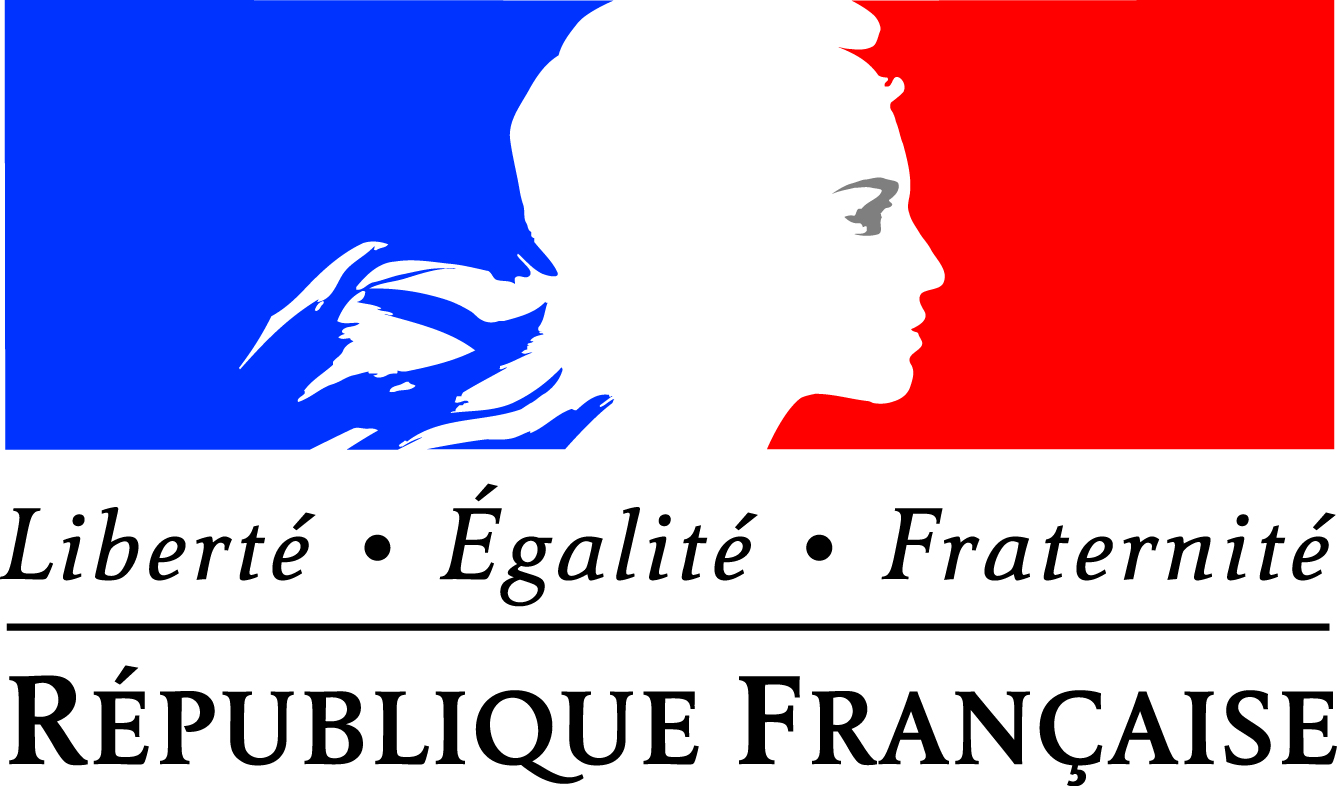 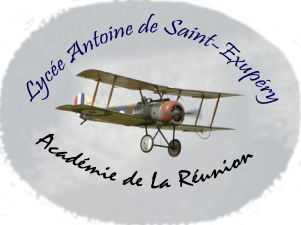 B. P. 2897425 LES AVIRONS  02 62 38 09 16  02 62 38 59 33 Mèl : gestion.9740045f@ac-reunion.frPROCEDURE ADAPTEE ART 28 ET 40 II DU CMPCAHIER DES CLAUSES PARTICULIERESLYCEE Antoine de Saint Exupéry20, RUE DU LYCEE – BP 2897425 LES AVIRONSObjet de  la consultation :ACHAT, LIVRAISON, INSTALLATION ET MISE EN PLACE DE FOURNITURES DE LABORATOIRE REFERENCE: mapa/2017/LABO Date limite de remise des offres : vendredi 16 décembre 2016Heure limite de réception : 12h00 (heure locale)En aucun cas les clauses du présent cahier ne peuvent être modifiées par le candidat.Le candidat doit parapher le présent document, dater et signer la dernière page.SOMMAIREARTICLE 1 : Objet du marché – Dispositions Générales1-1/ Objet du marché1-2/ Forme du marché1-3/ Délai de validité des offresARTICLE 2 : Décomposition en lotsARTICLE 3 : Durée du MarchéARTICLE 4 : Description du contexte4-1/ Description des produits souhaités4-2/ VariantesARTICLE 5 : Détermination des prixARTICLE 6 : Conditions d’exécution ou de livraison6-1/ Livraison6-2/ Installation6-3/Vérification et admissionARTICLE 7 : GarantiesARTICLE 8 : Délais d’exécution – Pénalités pour retardARTICLE 9 : Délais de paiement et intérêts moratoiresARTICLE 10 : Renseignements complémentairesARTICLE 11 : Cession et nantissement des créancesARTICLE 1 : OBJET DU MARCHE – DISPOSITIONS GENERALES1-1/ Objet du marchéLe présent marché a pour objet l’achat, la livraison,  l’installation et la mise en place de fournitures de laboratoire pour le Lycée Antoine de St Exupéry aux Avirons (97425).Les quantités et les caractéristiques sont précisées en annexe. Le marché comprend 12 lots. 1-2/ Forme du marchéMarché passé selon une procédure adaptée en application de l’article 28 du Code des Marchés Publics. Le marché conclu sera un marché à bons de commande au sens de l’article 77 du Code des Marchés Publics et fera référence aux dispositions du Cahier des clauses Administratives Générales applicables au marché. 1-3/ Délai de validité des offresLe délai de validité des offres est fixé à 90 jours (quatre vingt dix jours) à compter de la date limite de remise des offres.ARTICLE 2 : DECOMPOSITION EN LOTSLe présent marché comporte 12 lots :Lot 1 : Verrerie et petits appareilsLot 2 : Produits chimiques/SécuritéLot 3 : Matériels didactiquesLot 4 : Appareils électriquesLot 5 : LaserLot 6 : SpectrophotomètreLot 7 : OptiqueLot 8 : OscilloscopeLot 9 : AcoustiqueLot 10 : Appareils électriquesLot 11 : EXAOLot 12 : Verrerie et petits matériels de travaux pratiquesLes entreprises pourront répondre à un ou plusieurs lots.ARTICLE 3 : DUREE DU MARCHELe marché est passé pour un an ferme et il ne sera pas reconduit. ARTICLE 4 : DESCRIPTION DU CONTEXTE4-1/ Description des produits souhaitésLe présent marché est régi par le cahier des clauses administratives générales : fournitures courantes et de services (Arrêté du 19 janvier 2009)Qualité :Les produits quels que soient leur préparation, leur conditionnement ou présentation devront répondre à toutes les normes en vigueur.Le soumissionnaire indiquera dans son offre la marque du (ou) des produits proposés.Il devra fournir impérativement les fiches techniques et de données de sécurité, conformément aux articles R.4411-73 et R.4624-4 du code du travail. L’absence de ces fiches entraînera me rejet de l’offre.La livraison d’un ou plusieurs articles d’une qualité différente de celle proposée au marché, tant en variété qu’en provenance, ne pourra se faire qu’avec l’accord du pouvoir adjudicateur.Emballages :Les emballages devront être conformes à la réglementation en vigueur et leur enlèvement sera à la charge de l’entreprise.4-2/ Variantes Les candidats devront répondre à l’offre de base et présenter une proposition conforme au dossier de consultation.Les variantes ne sont pas autorisées.- ARTICLE 5 : DETERMINATION DES PRIXLes prix sont fermes et non révisables pendant toute la durée d’exécution de ce marché.Les prix sont réputés comprendre toutes les charges  fiscales, parafiscales, ou autres frappant obligatoirement la fourniture ainsi que tous les frais afférents au conditionnement, à l’emballage, à la manutention, à  l’assurance, au transport jusqu’au lieu de livraison, aux frais de montage.L’offre de prix fera apparaître le montant HT, le montant de la TVA et le total TTCARTICLE 6 : CONDITIONS D’EXECUTION OU DE LIVRAISON6-1/ LivraisonLes frais de livraison sont à la charge du titulaire (franco de port).Les livraisons doivent être conformes aux commandes franco de port et d’emballage et devront avoir lieu impérativement entre 8h00-11h00 et 14h00-16h00 du lundi au vendredi, excepté le mercredi et suivant le calendrier fourni ultérieurement par les responsables de laboratoire.Les livraisons qui ne respecteront pas ces délais ne seront pas acceptées.Le non respect de ces impératifs horaires pourra entraîner l’annulation du contrat.Les livraisons doivent être conformes à la commande.Elles s’accompagneront de la production d’un bon de livraison conforme.Le bulletin de livraison devra indiquer les informations suivantes :Le nom du titulaire du marché et son adresseLe numéro de SIREN ou SIRETLa date et le lieu de  livraisonLa référence à la commandeLes caractéristiques essentielles de la fourniture (qualité, catégorie)Les quantités livrées.Les prix correspondantsLe fournisseur émet une facture correspondant au bon de commande.UNE SEULE FACTURE PAR BON DE COMMANDEAdresse de livraison :Lycée Antoine de St Exupéry20, rue du Lycée97425 LES AVIRONSTél 0262 38 09 166-2/ InstallationLes opérations d’installation et de mise en service d’un matériel sont effectuées sur le site par le titulaire gratuitement.Elles comprennent le déchargement, le déballage, la mise en service et les essais de bon fonctionnement.L’enlèvement des emballages vides est à la charge du titulaire. Ces opérations se feront en présence d’un responsable du lycée.6-3/ Vérification et admissionPar dérogation à l’article 23 du CCAG/FCS, le lycée dispose d’un délai de 3 jours ouvrés à compter de la date de livraison pour réaliser des vérifications quantitatives et qualitatives. Les vérifications portent notamment sur la conformité aux références figurant au bon de commande, sur les quantités, sur le bon état des fournitures.Le titulaire a la possibilité d’y assister ou de s’y faire représenter. La signature du bon de livraison par l’agent vaut pour acceptation des quantités livrées uniquement. Le titulaire se charge de recueillir le certificat d’admission du matériel afin de le joindre à la facture. Le titulaire est tenu, soit de reprendre l’excédent de marchandises, soit de compléter la livraison dans un délai maximum de 48 heures. En cas de non-satisfaction partielle ou totale, l’administration décide l’admission avec réfaction ou le rejet des marchandises livrées conformément à l’article 25 du CCAG-FCS. Toute marchandise définitivement rejetée doit être enlevée aux frais du titulaire dans un délai maximum de huit jours calendaires. Son remplacement intervient dans un délai maximum de deux semaines. Le transfert de propriété s’effectuera conformément à l’article 26 du CCAG-FCS.ARTICLE 7 : GARANTIESLe fournisseur est tenu d’apporter aux matériels, une garantie de trois ans minimum de bon fonctionnement, et la garantie contre les vices cachés de fabrication. Les fournitures doivent être conformes aux textes en vigueur et respecter les normes et niveaux d’exigence fixés par la législation.ARTICLE 8 : DELAIS D’EXECUTION – PENALITES POUR RETARDLe délai contractuel d’exécution est celui de la livraison.Par dérogation à l’article 13.3 du CCAG/FCS, la prolongation éventuelle du délai d’exécution est accordée par l’émetteur du bon de commande ou son mandataire habilité en lieu et place du Pouvoir AdjudicateurPar dérogation à l’article 14.1 du CCAG/FCS, lorsque le délai contractuel d’exécution est dépassé par le fait de l’opérateur économique, celui-ci encourt, sans mise en demeure préalable, des pénalités calculées selon un montant forfaitaire : 50€ par jour calendaire.ARTICLE 9 : DELAIS DE PAIEMENT ET INTERETS MORATOIRESLe dépassement du délai de paiement fait courir de plein droit et sans autre formalité le bénéfice d’intérêts moratoires au profit du titulaire dans les conditions prévues à l’article 98 du Code des marchés publics.En cas de dépassement de ce délai contractuel, le taux des intérêts moratoires est égal au taux d’intérêt appliqué par la Banque centrale européenne à ses opérations principales de refinancement les plus récentes, en vigueur au premier jour du semestre de l’année civile au cours duquel les intérêts moratoires, une indemnité forfaitaire pour frais de recouvrement d’un montant de 40 € sera versée à l’entreprise.La facture devra comporter les indications suivantes :La référence du présent marché,La référence du bon de commandeLe nom et l’adresse complète du service destinataire des prestations,Le numéro de SIREN ou SIRETLa date de livraison et de facturation,La fourniture livrée, exactement définie, correspondant à la définition donnée dans l’appel d’offresLa désignation de l’émetteur du bon de commandeLe numéro de compte bancaire ou postal du titulaire, tel qu’il est précisé dans l’acte d’engagement.Sont désignés pour les règlements :Ordonnateur : Monsieur le Proviseur – Monsieur Jean Marc TOMBARELLOComptable assignataire des paiements : Monsieur l’agent comptable du Lycée Antoine de St Exupéry – Monsieur Hervé TISONARTICLE 10 : RENSEIGNEMENTS COMPLEMENTAIRESPour tout renseignement complémentaire concernant le marché, les candidats peuvent s’adresser : renseignements administratifs : M. Hervé TISON - 02 62 38 29 75 renseignements techniques et livraison : pour le matériel de svt: M. LABARD 0262380919 poste 453 et pour le matériel de physique : M. NAZROU 0262380916 poste 448ARTICLE 11 : CESSION ET NANTISSEMENT DE CREANCESLes créances résultant du marché peuvent être cédées ou nanties par l’opérateur économique au titre de la loi du 2 janvier 1981 facilitant le crédit aux entreprises.A cet effet, une copie de l’acte d’engagement certifiée conforme à l’original est remise à l’opérateur économique au moment de la notification du marché. Cette copie porte à la mention d’exemplaire unique pour être remise, au gré de l’opérateur économique, à l’établissement financier de son choix.                                                                        Fait à                           le	   Le soumissionnaire,(Signature + cachet)